Исх. №________                                                                                           от 16 октября 2015г.Охват дополнительным образованием учащихся МБОУ «ВСОШ №3 имени Н.С. Степанова»Муниципальное бюджетное общеобразовательное учреждение «Вилюйская средняя общеобразовательная школа №3имени Героя Советского СоюзаНиколая Саввича Степанова»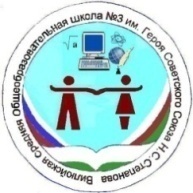 «Советскай Союз ГеройаНиколай Саввич СтепановаатынанБγлγγтээ5и 3 №-дээх орто оскуола»муниципальнай бюджетнай уопсай γѳрэхтээhин тэрилтэтэ678200 Российская Федерация, Республика Саха (Якутия)            г. Вилюйск, улица Октябрьская, дом 9678200 Российская Федерация, Республика Саха (Якутия)            г. Вилюйск, улица Октябрьская, дом 9                  Тел 8 (41132) 41238, факс (41132) 43195                                  E-mail: schstep@mail.ru                  Тел 8 (41132) 41238, факс (41132) 43195                                  E-mail: schstep@mail.ruКлассОбщий охват детей по ОШОхват детей дополнительным образованиемОхват детей дополнительным образованиемОхват детей дополнительным образованиемОхват детей дополнительным образованиемОхват детей дополнительным образованиемОхват детей дополнительным образованиемОхват детей дополнительным образованиемОхват детей дополнительным образованиемОхват детей дополнительным образованиемДостижения детей и детских объединений за 2014-2015 уч.год на республиканских, всероссийских, международных мероприятияхКлассОбщий охват детей по ОШДХШМуз.школасоциальноеЦНТТУспортивноекэскилвнеучебная деятельность при ВСОШ №3Из них девочекИх них мальчиковДостижения детей и детских объединений за 2014-2015 уч.год на республиканских, всероссийских, международных мероприятиях1 а19111111 б19191272 а24710249171681)Международный  конкурс «Бриллиантовые нотки» в г.Якутске«Танцевальный ансамбль» 16 детей лауреат 1 степени «Театр мод» 16 детей, лауреат 1 степени + Гран приСольная песня Бугуева Афелия лауреат 1 степени Сольная песня Бубякин Антон лауреат 1 степениСольная песня Лыткина Эвелина  лауреат 1 степениСольная песня Тимофеева Света дипломант 3 степениДуэт Калачиков Саша и Бубякин Антон лауреат 1 степени 2) Всероссийский дистанционный  конкурс «Символ года – 2015»Васильева Надя 1 местоАфанасьев Виталий 2 местоИванов Дамир 3 местоКалачиков Саша 3 место3) Региональный танцевальный конкурс «Ритмы Вилюя» 15 уч-ся- лауреаты 1 степени и Гран-при конкурсаРеспубликанский вокальный конкурс «Первые шаги»Лыткина Эвелина лауреат 1 степениБугуева Афелия лауреат 1 степениБубякин Антон лауреат 1 степениКалачиков Саша лауреат 1 степениРеспубликанский  конкурс театров мод «Первые шаги» 12 уч-сяМода «Жемчужины Севера» лауреат 1 степени, Гран-при конкурса4) Всероссийский дистанционный  конкурс творческих работ «Герои        мультипликации»Вершинина Виктория 2 место5) Республиканский танцевальный  конкурс «Первые шаги»Танец Зимние забавы лауреат 1 степени 15 уч-сяМатросский танец лауреат 2 степени6) Всероссийский дистанционный творческий конкурс  фотографий «Помогаем маме»www.art-talant.org 13 участниковАлексеев Артур 1 местоВершинина Вика 1 местоИванова Даяна 1 местоГаврилов Слава 1 местоБорисов Ваня 1 местоАфанасьев Виталий 1 местоПетрова Вика 1 местоМихайлова Лилиана 1 местоСаввинов Владимир 1 местоЛыткина Эвелина 1 местоВасильева Надежда 1 местоМихайлова Юлия 1 местоКалачиков Саша 1 место7) Гран-при фестиваля детского творчества «Мы – будущее Вилюя»Гран-при III Регионального конкурса-фестиваля «Первые шаги»Знак Победителя III Регионального конкурса-фестиваля «Первые шаги» в номинации «Лучший руководитель»2 б2156212432110111)Международный конкурс по ОБЖ «Муравей» Софронеев Л – 6 место,Мякишев Е. – 2 место,Герасимова В. – 3 место,Прокопьева Н. – 4 место,Николаева Н.-4 место 2)8 международный математический конкурс «Ребус» Босиков А.-1 место, Атласова С. – 1 место, Данилов Э – 2 место, Евсеев И. – 2 место, Софронеев Л – 3 место.3)Всероссийский конкурс по математике «Я-энциклопедия» Евсеев И – 3 место.4)2Всероссийский блиц-турнир по литературному чтению «Жар-птица» Прокопьева Н. – 1 место, Захарова В. – 1 место, Атласова С. – 1 место.5) Региональный вокальный конкурс «Дуораан-2015» дипломанты 3 степени.6)Республиканский конкурс «Первые шаги» лауреаты 2 степени.7) Региональный конкурс авторской песни Н.Макаровой- лауреаты 2 степени.2 в204734119-3 а2352163231211-3 б173486171162 международный конкурс-форум «Бриллиантовые нотки» лауреаты 1 степени3 в191271131451)Республиканский конкурс «Первые шаги» ансамбль девочек «Айсаара», лауреаты 3 степени.2)2 международный конкурс-форум «Бриллиантовые нотки» дипломанты 1 степани.3) Региональный конкурс авторской песни Н.Макаровой- лауреаты 2 степени.4 а28471191514141)Республиканский конкурс «Бриллиантовые нотки» коллектив класса лауреаты 1 степени.2)Региональная олимпиада по математике среди 3,4 классов Макарова Виктория 2 место4 б1847102181081)Республиканский конкурс «Камертон» Николаева Вика 3 место,Наумов Андрей 2 место.2)Республиканский конкурс «Первые шаги»ансамбль «Кун бытархайдара» лауреаты 1 степени, Николаева Вика – лауреат 1 ст.,Тараховский Вася – лауреат 1 ст, Тарасова Саргы – лауреат 2 ст.3)Региональный НПК «Тюркский мир» Кононов Коля-3 место.4) Региональный конкурс «Весенняя мозайка» Тараховский Вася – лауреат 1 ст., Наумов Андрей – дипломант 3 ст., Николаева Вика – лауреат 1 ст.4 в255521111114-5 а26191048917Республиканское соревнование по прыжкам – Васильева Василина – 2 место.5 б211715811138-6 а2435685815-6 б2311889914Региональный конкурс «Весенняя мозайка» Кононов Коля – дипломант 3 ст.7 а20135194119-7 б201658119Республиканская викторина «торообут кыраайгын тоьо билэгин?» Кононов Коля 3 место7 в13413856-8 а1919112910-8 б1311368Чемпионат и первенство РС (Я) по легкой атлетике Алексеева Матрена-1,2 места9 а193219118-9 б1351367-10 а17211013212Дипломанты 2 степени республиканского конкурса «Бриллиантовые нотки»Харлампьева Ида, Степанова Яна, Рйфова Сайаана10 б181134126-112011324713-СКО21-Итого5204369704613370222241236-